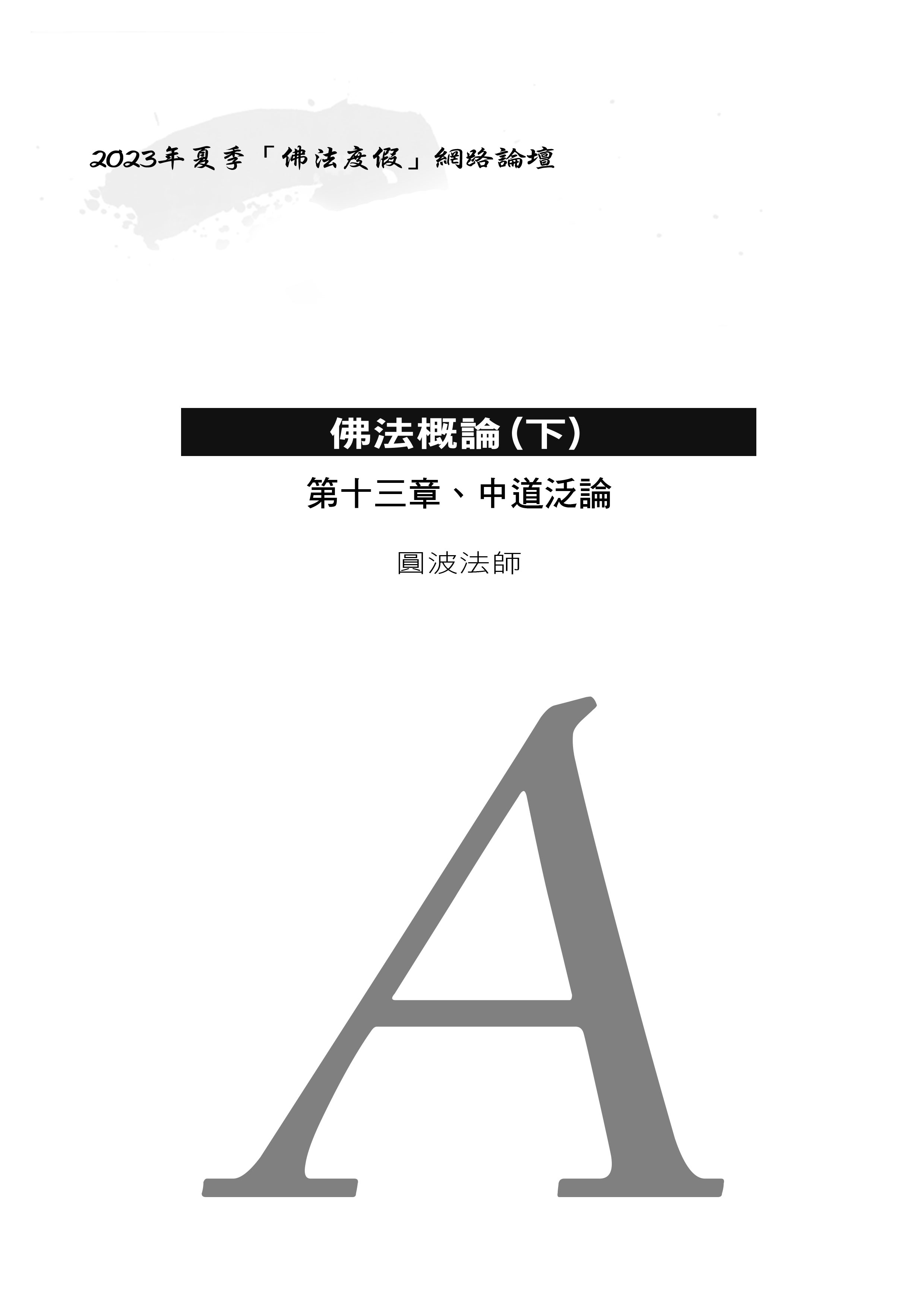 2023年夏季「佛法度假」網路論壇《佛法概論》（下）Part 1釋圓波（2023/07）【目錄】第十三章、中道泛論	A-2第一節、人類的德行	A-2一、從神到人	A-2二、從少數人到多數人	A-7三、從人類到一切有情	A-10第二節、正覺的德行	A-10一、依法修行的現覺	A-10二、正覺的生活	A-14第十三章、中道泛論（印順導師，《佛法概論》，pp.169-179）第一節、人類的德行一、從神到人（pp.169-171）（一）概說佛法中道的兩大特色（p.169）佛法，不是為了說明世間，而是為了解放自己、淨化世間。佛法是理智的、德行的、知行綜貫的宗教，要從生活的經驗中實現出來。說它是最高的哲學，不如說它是完善的道德、深化又廣化的道德好。釋尊從正覺中，開示了緣起支性，更開示了聖道支性。聖道是恰到好處的道德，是向上、向正覺所必經的常道，所以稱為「中道」、「正道」、「古仙人道」。這是佛陀所開示的惟一的人生正道──八正道。正道的具體說明，關涉到極深極廣，現在先略說它的兩大特色。（二）佛法否定因神教而引起的種種不當與迷信的行為（pp.169-171）1、從人本的立場，使德行從神的意旨中解放出來（pp.169-170）（1）神教者的奴役、迷妄德行觀神教者以為德行的根源是神的，德行只是人怎麼服事神，人怎麼體貼神的意思來待人；如離開了神，德行即無從說起。所以在神教中，不但人的德行變成了神的奴役，而迷妄的宗教行為也被看為道德的、有價值的。（2）釋尊的中道德行觀釋尊的中道行，與神教相反，從人與人──自他的合理行為，深化到內心，擴大到一切有情、無邊世界；從人本的立場，使德行從神的意旨中解放出來。2、世尊對祈禱、祭祀、咒術的否定（pp.170-171）（1）否定神教的祈禱《中阿含經．伽彌尼經》說：「梵志（婆羅門）自高，事若干天，若眾生命終者，彼能令自在往來善處，生於天上。」這種神教的祈禱、祭師的神權，佛以為：這等於投石水中，站在岸上祈禱，希望大石會浮起來。實則我們前途的苦樂，決定於我們行業的善惡，決不會因天神與祭師的祈禱而有所改變。所以說：「奉事日月水火，唱言扶接我去生梵天者，無有是處。」（《長阿含經．三明經》）（2）否定神教的祭祀萬能神教的祭祀萬能，特別是血祭，釋尊也反對它：「若邪盛大會，繫群少特※牛，水特、水牸※，及諸羊犢※，小小眾生悉皆傷殺。逼迫苦切僕使作人，鞭笞恐怛，悲泣號呼。……如是等邪盛大會，我不稱嘆。」（《雜阿含經》卷四．八九經）「作是布施供養，實生於罪。」（卷四．九三經）。這種殘殺犧牲、虐待僕役的大祭祀，那裡是布施，簡直是作惡！所以當時的人，都以為「沙門瞿曇，呵責一切諸祭祀法」。（3）否定神教的咒術迷信對於《吠陀》，特別是《阿闥婆吠陀》中的咒法，以及占卜星相等迷信，如《長阿含經．梵動經》說：「沙門瞿曇無如是事。」這些，都是無知的產物，凡是「見（真）諦人，信卜問吉凶者，終無是處。……生極苦……乃至斷命，捨離此內，更從外（道）求……或持一句呪，二句、三句、四句、多句、百千句呪，令脫我苦者，終無是處」（《中阿含經．多界經》）。說得徹底些，如《雜阿含經》（卷四○．一一一八經）說：「幻法，若學者，令人墮地獄。」（三）佛法不但否定神教的種種迷信行為，還巧妙的改造他（p.171）總之，因神教而引起的祈禱、祭祀、咒術、種種迷信行為，佛法中一概否認。不但否定神教的迷信行為，而且巧妙的改造它。1、三火如婆羅門教的祭祀用三火，佛也說三火，但三火是：供養父母名根本火，供養妻兒眷屬名居家火，供養沙門婆羅門名福田火（《雜阿含經》卷四．九三經）。2、禮拜六方神教徒禮拜六方，佛也說禮拜六方，但這是親子、師生、夫婦、親友、主僕、宗教師與信徒間的合理的義務（《中阿含經．善生經》）。（四）小結（p.171）釋尊肅清了神教的宗教道德，使人生正道從神教中解放出來，確立於人類的立場，為佛法中道的特色。二、從少數人到多數人（pp.172-174）（一）在佛法中宗教與種族是平等的（pp.172-173）1、古代社會雖人類平等，然有職業的不同與種族盛衰的差別（p.172）人類原為平等的，由於職業的分化，成為不同的職業層；由種族的盛衰，造成自由民與奴隸，這是古代社會的一般情形。2、初期乃氏族宗教，宗教成為強勢與勝利者的特權（p.172）初期的宗教，與種族相結合，成為氏族的宗教。這才因種族的盛衰，而弱者的宗教被排斥，宗教就成為勝利者的特權。如耶和華為以色列人的上帝，以色列人是上帝的選民；婆羅門教為婆羅門、剎帝利、吠奢的宗教，首陀羅沒有依宗教而得再生的權利。3、四姓是平等的，它的差別不過是職業的分化（p.172）印度的四姓階級制，不但是世俗的，而且與宗教相附合。佛以為：「四姓皆等，無有種種勝如差別。」。因為無論從財力說、從法律說、從政治說、從道德說（《雜阿含經》卷二○．五四八經），從女人所生說、從隨業受報與修道解脫說（《中阿含經．婆羅婆堂經》），四姓完全是平等的，是機會均等的，四姓不過是職業分化。人為的非法階級──婆羅門假託神權的四姓說，等於「如有人強與他肉，而作是說：士夫可食！當與我直」（《中阿含經．鬱瘦歌邏經》）。4、佛法的平等否定了種族的優劣，肯定了宗教為一切人的（pp.172-173）佛說四姓平等，即種族優劣的根本否定。這在宗教中，佛法即為一切人的宗教，所以四姓「出家學道，無復本姓，但言沙門釋迦弟子」（《增一阿含經．苦樂品》）。優婆離尊者，出身賤族，為持律第一上座，這可見佛法的人類平等精神。（二）在佛法中男與女是毫無差別的（pp.173-174）男與女，約信仰、德行、智慧，佛法中毫無差別。1、女眾與男眾同樣可以解脫（p.173）如在家的信眾，男子為優婆塞，女子即是優婆夷。出家眾，男子為沙彌、比丘，女子即為沙彌尼、比丘尼。女眾與男眾，同樣的可以修道解脫。2、從解脫的道器說，男女形相的生理差別是毫無關係（p.173）依這道器的平等觀，生理差別的男女形相，毫無關係。如《雜阿含經》（卷四五．一一九九經）蘇摩尼所說：「心入於正受，女形復何為！」女眾有大慧大力的，當時實不在少數。3、釋尊受當時社會的限制為女眾出家定下敬法，雖其附屬於男眾，但不致障礙佛法的弘通（p.173）但釋尊制戒攝僧，為世俗悉檀（《大智度論》卷一），即不能不受當時的──重男輕女的社會情形所限制。所以對女眾的出家，釋尊曾大費躊躇，不得不為他們定下敬法（《中阿含經．瞿曇彌經》）。女眾雖自成集團，而成為附屬於男眾的。釋尊答應了阿難的請求，准許女眾出家，這可見起初的審慎，即考慮怎樣才能使女眾出家能適應現社會，不致障礙佛法的弘通。4、佛法多為比丘說，所以偏重于呵責女色（p.173）由於佛法多為比丘說，所以對於男女的性欲，偏重於呵責女色，如說：「女人梵行垢，女則累世間。」（《雜阿含經》卷三六．一○一九經）其實，如為女眾說法，不就是「男人梵行垢，男則累世間」嗎？5、若不能發揚佛法的男女平等精神，反鄙棄女眾實是對于佛法的歪曲（pp.173-174）二千多年的佛法，一直在男眾手裡。不能發揚佛法的男女平等精神，不能扶助女眾、提高女眾，反而多少傾向於重男輕女，甚至鄙棄女眾、厭惡女眾，以為女眾不可教，這實在是對於佛法的歪曲！（三）佛法是平等、無差別的，普為一切人的依怙（p.174）總之，佛法為全人類的佛法，不論貴賤、男女、老少、智愚，都為佛法所攝受，佛法普為一切人的依怙。三、從人類到一切有情（p.174）佛法不但是人類的，而且是一切有情的。（一）佛法以救護一切有情為事業佛法所要救濟的，是一切有情，所以學佛者應擴大心胸，以救護一切有情為事業。這是佛法的廣大處，如菩薩的悲心激發，不惜以身餵虎（《本生談》）。（二）佛法的修學者與被救護者但以人類為主然而佛在人間，佛法的修學者與被救護者，到底是以人類為主。如基於自他和樂共存的道德律，殺生的罪惡，對於人、畜生、螻蟻，是有差別的；對於畜生、凡夫、聖人的布施，功德也不同。（三）如忽略普度一切有情是以人類為本，即違反了佛法的精神如忽略這普度一切有情而以人類為本的精神，如某些人專心於放生──魚、蛇、龜、鱉，而對於罹難的人類反而不聞不問，這即違反了佛法的精神。第二節、正覺的德行一、依法修行的現覺（pp.175-177）（一）佛法的中道德行是真理與德行的統一，理與智、智與行的圓滿（p.175）1、中道是依於正法而契入正法的佛法的中道行，為人類德行的深化又廣化。它所以超勝人間一般的德行，即因為中道是依於正法而契入正法的。2、中道是與世間的真理相隨順中道行是德行的常道，與世間常遍的真理相隨順、相契合，所以經中常說：「法隨法行」。3、中道能達到法的體見依中道行去實踐，能達到法的體見，稱為「知法入法」。4、中道所體見的是法身體見正法的理智平等，稱為「法身」。5、小結所以佛法是依法見法的德行，真理與德行，並非互不相干。依真理而發起德行，依德行去體見真理，真理與德行的統一，達到理與智、智與行的圓滿，即為佛法崇高的目的。（二）中道行即依法而行，行到法的體證而扭轉迷情、困迫的生活（pp.175-176）1、有情由於無明、愛結而住著五蘊，沈沒於生死海中（pp.175-176）從法性空寂或諸行無常、諸法無我、涅槃寂靜等法印說，這是法法如此的，可說真理無所不在。但有情由於「無明所覆，愛結所繫」，拘束於狹隘的自我私欲中；所知所行的一切，不但不能觸證這本然的法性，反而障礙它。如迷方者，不但不能分別東與西，而且固執的以東為西。這樣，有情住著五蘊，五取蘊成為熾然大苦。不知道無常而執常執斷，無常也成為大苦。對於自然、社會、身心，弄到處處荊天棘地，沒有不是苦迫的。這無明、我愛為本的一切活動，構成有情內在的深刻特性，沈沒於生死海中。如不把這迷情勘破而解放過來，即永遠在矛盾缺陷的苦迫中討生活。2、佛法的中道行，即為了要扭轉迷情、困迫的生活（p.176）佛法的中道行，即為了要扭轉迷情的生活為正覺的生活，扭轉困迫的生活為自在的生活。這所以以實證此法為目的，以隨順此法的思想行為為方法，以厭離迷情而趨向正覺為動機。因此，專修取相的分別行是不夠的，佛所以說：「依智不依識。」如專談法法平等，不知行為有法與非法──順於法與不順於法的差別，也是不對的。所以說：「信戒無基，憶想取一空，是為邪空。」釋尊的教導修行，不外乎依法而行，行到法的體證。（三）佛法對於見法的體見與實證是理智、德行的，不只是信仰而已（pp.176-177）1、現生不一定能見法，但對於法的體悟，決不寄託於死後及另一世界（p.176）依法修行，雖因為根性不同，不一定現生就達到見法的目的。但佛法對於法的體悟，決不認為要實現於死後，或實現於來生、實現於另一世界。2、佛弟子對於體驗法應有的態度（pp.176-177）（1）重視「自知自覺自作證」佛弟子的依法修學，決不等到未來、他方，而要求現在的證驗。如現生都不能體悟得解脫，將希望寄託在未來、他方，這過於渺茫，等於不能真實體驗的幻想。所以佛法的中道行，重視「自知自覺自作證」。有人以為比丘的出家為了希求來生的幸福，某比丘告訴他：不！出家是「捨非時樂，得現前樂」（《雜阿含經》卷三八．一○七八經）。現前樂，即自覺自證的解脫樂。（2）關于法的體見是容易到達的關於法的體見，不是渺茫的，不是難得的，如佛說：「彼朝行如是，暮必得昇進；暮行如是，朝必得昇進。」（《中阿含經．念處經》）這是容易到達的，問題在學者是否能順從佛陀的開導而行。（3）對於法實證的可能性是不待時的對於法的實證與可能，佛曾歸納的說：「世尊現法律，離諸熱惱，非時通達，即於現法，緣自覺悟。」（《雜阿含經》卷二○．五五○經）這非時通達，即「不待時」，是沒有時間限制的，什麼時候都可以開悟。即於現法，或譯作「即此見」（《雜阿含經》卷八．二一五經），意思是：如能修行，當下即會體悟此法的。（4）小結：佛法使學者充滿理智、德行的新生命佛法對於如實證知的如此重視，即表示學者充滿了理智的、德行的佛法的新生命，不是傳統的、他力的宗教信仰而已。這是對於迷情生活的否定，轉化為正覺生活的關鍵。這是凡聖關，大乘與小乘沒有多大差別，不過下手的方便與究竟多少不同罷了。二、正覺的生活（pp.177-179）（一）正覺中道行的生活即是八正道，是離苦樂二邊的（pp.177-178）1、八正道是正行的項目（pp.177-178）隨順於法而現覺於法的中道行，即八正道。八者是正行的項目；而它所以是中道的，釋尊曾明確的說到：「莫求欲樂極下賤業，為凡夫行，是說一邊。亦莫求自身苦行，至苦非聖行、無義相應者，是說二邊。……離此二邊，則有中道。」（《中阿含經．拘樓瘦無諍經》）2、佛法的中道行是「以智化情」，「以智導行」的生活（p.178）（1）一般人以為中道是苦樂的折中有人以為佛法的中道，是不流於極端的縱欲，也不流於極端的苦行，在這苦樂間求取折中的態度。這是誤會的！（2）一般人的人生觀，是不離縱我的樂行與克己的苦行要知道一般的人生，不是縱我的樂行，即是克己的苦行；這雖是極端相反的，但同是由於迷情為本的。情欲的放縱樂行，是一般的。發覺縱我樂行的弊病時，即會轉向到克己的苦行。一般的人生傾向，不出這兩極端與彼此間轉移的過程中。（3）釋尊否定這根源於情愛的樂行、苦行，開示以正見為導的人生不論縱我的樂行、克己的苦行，都根源於情愛，不能到達和樂與自由。所以釋尊否定這兩端，開示究竟徹底的中道行，即是正見為導的人生。自我與世間，惟有智──正見為前導，才能改善而得徹底的完善。不苦不樂的中道，不是折中，是「以智化情」、「以智導行」，隨順於法而可以體見於法的實踐。（二）依中道而達到正覺、解脫的境地，會因根性的不同而有不同的發展（pp.178-179）1、智慧為眼目的中道，能達到見法成為聖者智慧為眼目的中道，順隨法而達到見法，即進入了正覺與解脫的境地，成為聖者。到此，可說真的把握了、實現了佛法。2、實現正覺的生活，有以為完成了、有以為恰好從此開始然而依法見法的中道行，是為了解脫人生的繫縛苦迫，為了勘破迷情的生活，實現正覺的生活。所以到得這裡，有以為一切完成了；有以為正覺的生活恰好從此開始，有此徹悟深法的正覺，才能「行於世間，不著世間」，作種種利他的工作，完成佛陀那樣的大覺。